Перечень рекомендуемых мероприятий по улучшению условий трудаНаименование организации: Открытое акционерное общество "Корпорация - Новосибирский завод Электросигнал"  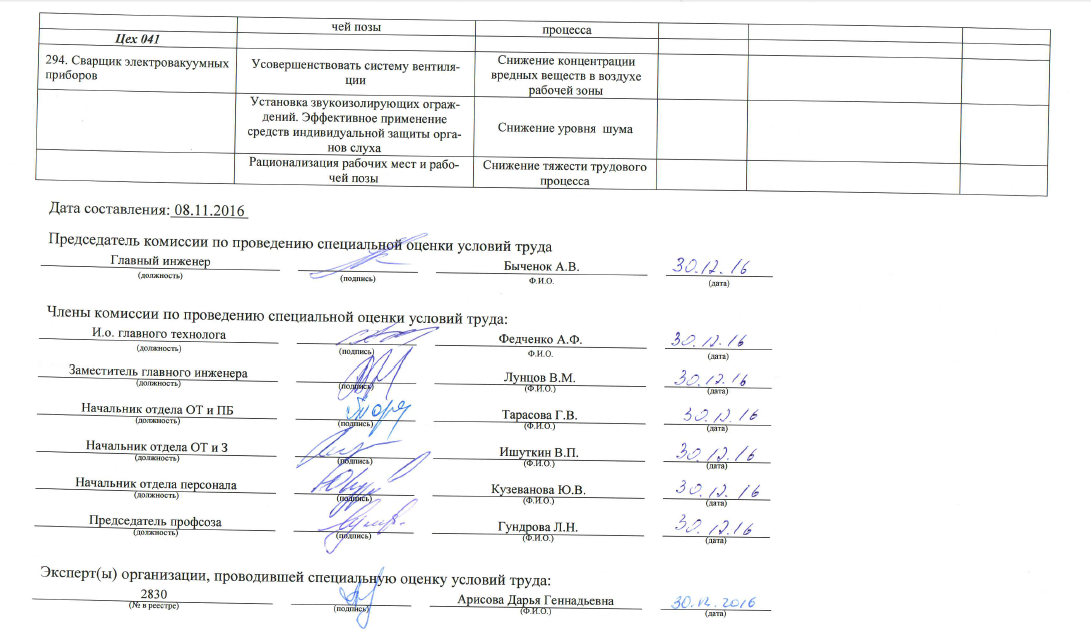 Наименование структурного подразделения, рабочего местаНаименование мероприятияЦель мероприятияСрок
выполненияСтруктурные подразделения, привлекаемые для выполненияОтметка о выполнении123456Отдел 020Сектор механообработки112А(112-1А; 112-2А; 112-3А). Инженер по холодной обработке металлов 2 категорииУстановка звукоизолирующих ограждений. Эффективное применение средств индивидуальной защиты органов слухаСнижение уровня  шума Рационализация рабочих мест и рабочей позыСнижение тяжести трудового процесса 113А(113-1А; 113-2А). Инженер по холодной обработке металлов 2 категорииУстановка звукоизолирующих ограждений. Эффективное применение средств индивидуальной защиты органов слухаСнижение уровня  шума Рационализация рабочих мест и рабочей позыСнижение тяжести трудового процесса 114. Инженер по холодной обработке металлов 2 категорииУстановка звукоизолирующих ограждений. Эффективное применение средств индивидуальной защиты органов слухаСнижение уровня  шума Рационализация рабочих мест и рабочей позыСнижение тяжести трудового процесса 115А(115-1А). Инженер по холодной обработке металлов 2 категорииУстановка звукоизолирующих ограждений. Эффективное применение средств индивидуальной защиты органов слухаСнижение уровня  шума Рационализация рабочих мест и рабочей позыСнижение тяжести трудового процесса 115-1А (115А). Инженер по холодной обработке металлов 2 категорииУстановка звукоизолирующих ограждений. Эффективное применение средств индивидуальной защиты органов слухаСнижение уровня  шума Рационализация рабочих мест и рабочей позыСнижение тяжести трудового процесса 116. Инженер по работе с ЧПУ 2 категорииУстановка звукоизолирующих ограждений. Эффективное применение средств индивидуальной защиты органов слухаСнижение уровня  шума Рационализация рабочих мест и рабочей позыСнижение тяжести трудового процесса 117. Инженер-технолог 3 категорииРационализация рабочих мест и рабочей позыСнижение тяжести трудового процесса Установка звукоизолирующих ограждений. Эффективное применение средств индивидуальной защиты органов слухаСнижение уровня  шума 119. ЭлектрогазосварщикУсовершенствовать систему вентиляцииСнижение концентрации вредных веществ в воздухе рабочей зоны Рационализация рабочих мест и рабочей позыСнижение тяжести трудового процесса Установка звукоизолирующих ограждений. Эффективное применение средств индивидуальной защиты органов слухаСнижение уровня  шума  Сектор покрытий122. Инженер по лакокрасочным покрытиям 2 категорииУсовершенствовать систему вентиляцииСнижение концентрации вредных веществ в воздухе рабочей зоны 123. Инженер по полимерным порошковым покрытиям 2 категорииУсовершенствовать систему вентиляцииСнижение концентрации вредных веществ в воздухе рабочей зоны Рационализация рабочих мест и рабочей позыСнижение тяжести трудового процесса 124. Инженер по гальваническим покрытиям 2 категорииУсовершенствовать систему вентиляцииСнижение концентрации вредных веществ в воздухе рабочей зоны Сектор керамических изделий128. Оператор вакуумно-напылительных процессовРационализация рабочих мест и рабочей позыСнижение тяжести трудового процесса Усовершенствовать систему вентиляцииСнижение концентрации вредных веществ в воздухе рабочей зоны 129А(129-1А). Оператор вакуумно-напылительных процессовУсовершенствовать систему вентиляцииСнижение концентрации вредных веществ в воздухе рабочей зоны  Рационализация рабочих мест и рабочей позыСнижение тяжести трудового процесса Установка звукоизолирующих ограждений. Эффективное применение средств индивидуальной защиты органов слухаСнижение уровня  шума Сектор сборки131А(131-1А). Инженер механосборочных работ 2 категорииУстановка звукоизолирующих ограждений. Эффективное применение средств индивидуальной защиты органов слухаСнижение уровня  шума Рационализация рабочих мест и рабочей позыСнижение тяжести трудового процесса 132. Инженер механосборочных работ 2 категорииУстановка звукоизолирующих ограждений. Эффективное применение средств индивидуальной защиты органов слухаСнижение уровня  шума Рационализация рабочих мест и рабочей позыСнижение тяжести трудового процесса 133. Инженер-химик 2 категорииУсовершенствовать систему вентиляцииСнижение концентрации вредных веществ в воздухе рабочей зоны 134. Инженер по работе с ЧПУ 2 категорииУстановка звукоизолирующих ограждений. Эффективное применение средств индивидуальной защиты органов слухаСнижение уровня  шума Рационализация рабочих мест и рабочей позыСнижение тяжести трудового процесса Цех 032214. Мастер штамповочно-заготовительного цехаУстановка звукоизолирующих ограждений. Эффективное применение средств индивидуальной защиты органов слухаСнижение уровня  шума  217. Инженер-технолог 1 категории-руководитель группыУстановка звукоизолирующих ограждений. Эффективное применение средств индивидуальной защиты органов слухаСнижение уровня  шума  Основные рабочие219. Резчик металла на ножницах и прессахУстановка звукоизолирующих ограждений. Эффективное применение средств индивидуальной защиты органов слухаСнижение уровня  шума Рационализация рабочих мест и рабочей позыСнижение тяжести трудового процесса 220. ГазосварщикУсовершенствовать систему вентиляцииСнижение концентрации вредных веществ в воздухе рабочей зоны Установка звукоизолирующих ограждений. Эффективное применение средств индивидуальной защиты органов слухаСнижение уровня  шума Рационализация рабочих мест и рабочей позыСнижение тяжести трудового процесса 221. Слесарь механосборочных работУстановка звукоизолирующих ограждений. Эффективное применение средств индивидуальной защиты органов слухаСнижение уровня  шума Рационализация рабочих мест и рабочей позыСнижение тяжести трудового процесса 222. Слесарь механосборочных работУстановка звукоизолирующих ограждений. Эффективное применение средств индивидуальной защиты органов слухаСнижение уровня  шума Рационализация рабочих мест и рабочей позыСнижение тяжести трудового процесса 223. ПаяльщикУстановка звукоизолирующих ограждений. Эффективное применение средств индивидуальной защиты органов слухаСнижение уровня  шума  Рационализация рабочих мест и рабочей позыСнижение тяжести трудового процесса 224. Слесарь-сборщик радиоэлектронной аппаратуры и приборовУстановка звукоизолирующих ограждений. Эффективное применение средств индивидуальной защиты органов слухаСнижение уровня  шума Рационализация рабочих мест и рабочей позыСнижение тяжести трудового процесса 225А(225-1А; 225-2А). ШтамповщикУстановка звукоизолирующих ограждений. Эффективное применение средств индивидуальной защиты органов слухаСнижение уровня  шума Рационализация рабочих мест и рабочей позыСнижение тяжести трудового процесса 226. Машинист резальных машинУстановка звукоизолирующих ограждений. Эффективное применение средств индивидуальной защиты органов слухаСнижение уровня  шума Рационализация рабочих мест и рабочей позыСнижение тяжести трудового процесса Вспомогательные рабочие227. Слесарь-ремонтникУстановка звукоизолирующих ограждений. Эффективное применение средств индивидуальной защиты органов слухаСнижение уровня  шума Рационализация рабочих мест и рабочей позыСнижение тяжести трудового процесса 228. Слесарь-инструментальщикУстановка звукоизолирующих ограждений. Эффективное применение средств индивидуальной защиты органов слухаСнижение уровня  шума Рационализация рабочих мест и рабочей позыСнижение тяжести трудового процесса 229А(229-1А). Наладчик холодноштамповочного оборудованияУстановка звукоизолирующих ограждений. Эффективное применение средств индивидуальной защиты органов слухаСнижение уровня  шума Рационализация рабочих мест и рабочей позыСнижение тяжести трудового процесса 231. ТранспортировщикУстановка звукоизолирующих ограждений. Эффективное применение средств индивидуальной защиты органов слухаСнижение уровня  шума Рационализация рабочих мест и рабочей позыСнижение тяжести трудового процесса Цех 033232. АвтоматчикУстановка звукоизолирующих ограждений. Эффективное применение средств индивидуальной защиты органов слухаСнижение уровня  шума Рационализация рабочих мест и рабочей позыСнижение тяжести трудового процесса 233. Резьбонарезчик на специальных станкахУстановка звукоизолирующих ограждений. Эффективное применение средств индивидуальной защиты органов слухаСнижение уровня  шума Рационализация рабочих мест и рабочей позыСнижение тяжести трудового процесса 234А(234-1А). Резьбонарезчик на специальных станкахУстановка звукоизолирующих ограждений. Эффективное применение средств индивидуальной защиты органов слухаСнижение уровня  шума Рационализация рабочих мест и рабочей позыСнижение тяжести трудового процесса 235А(235-1А). Токарь-револьверщикУстановка звукоизолирующих ограждений. Эффективное применение средств индивидуальной защиты органов слухаСнижение уровня  шума  Рационализация рабочих мест и рабочей позыСнижение тяжести трудового процесса 236. Наладчик автоматов и полуавтоматовУстановка звукоизолирующих ограждений. Эффективное применение средств индивидуальной защиты органов слухаСнижение уровня  шума Рационализация рабочих мест и рабочей позыСнижение тяжести трудового процесса 237. Наладчик автоматов и полуавтоматовУстановка звукоизолирующих ограждений. Эффективное применение средств индивидуальной защиты органов слухаСнижение уровня  шума Рационализация рабочих мест и рабочей позыСнижение тяжести трудового процесса 238. Наладчик автоматов и полуавтоматовУстановка звукоизолирующих ограждений. Эффективное применение средств индивидуальной защиты органов слухаСнижение уровня  шума Рационализация рабочих мест и рабочей позыСнижение тяжести трудового процесса 239. Наладчик автоматов и полуавтоматовУстановка звукоизолирующих ограждений. Эффективное применение средств индивидуальной защиты органов слухаСнижение уровня  шума Рационализация рабочих мест и рабочей позыСнижение тяжести трудового процесса 240. Наладчик автоматов и полуавтоматовУстановка звукоизолирующих ограждений. Эффективное применение средств индивидуальной защиты органов слухаСнижение уровня  шума Рационализация рабочих мест и рабочей позыСнижение тяжести трудового процесса 241. СверловщикУстановка звукоизолирующих ограждений. Эффективное применение средств индивидуальной защиты органов слухаСнижение уровня  шума Рационализация рабочих мест и рабочей позыСнижение тяжести трудового процесса 242. ВолочильщикУстановка звукоизолирующих ограждений. Эффективное применение средств индивидуальной защиты органов слухаСнижение уровня  шума  Рационализация рабочих мест и рабочей позыСнижение тяжести трудового процесса 244. Контролер станочных и слесарных работУстановка звукоизолирующих ограждений. Эффективное применение средств индивидуальной защиты органов слухаСнижение уровня  шума 246. Мастер автоматно-доделочного участкаУстановка звукоизолирующих ограждений. Эффективное применение средств индивидуальной защиты органов слухаСнижение уровня  шума 247. МеханикУстановка звукоизолирующих ограждений. Эффективное применение средств индивидуальной защиты органов слухаСнижение уровня  шума Рационализация рабочих мест и рабочей позыСнижение тяжести трудового процесса 248. Инженер-технологУстановка звукоизолирующих ограждений. Эффективное применение средств индивидуальной защиты органов слухаСнижение уровня  шума Рационализация рабочих мест и рабочей позыСнижение тяжести трудового процесса 252. ТокарьУстановка звукоизолирующих ограждений. Эффективное применение средств индивидуальной защиты органов слухаСнижение уровня  шума Рационализация рабочих мест и рабочей позыСнижение тяжести трудового процесса 253. Слесарь-ремонтникУстановка звукоизолирующих ограждений. Эффективное применение средств индивидуальной защиты органов слухаСнижение уровня  шума Рационализация рабочих мест и рабочей позыСнижение тяжести трудового процесса 254. Станочник широкого профиляУстановка звукоизолирующих ограждений. Эффективное применение средств индивидуальной защиты органов слухаСнижение уровня  шума Рационализация рабочих мест и рабочей позыСнижение тяжести трудового процесса 255. Слесарь-инструментальщикУстановка звукоизолирующих ограждений. Эффективное применение средств индивидуальной защиты органов слухаСнижение уровня  шума Рационализация рабочих мест и рабочей позыСнижение тяжести трудового процесса Участок 069266. Наборщик вручнуюРационализация рабочих мест и рабочей позыСнижение тяжести трудового процесса 267. Наборщик на наборно-строкоотливных машинахРационализация рабочих мест и рабочей позыСнижение тяжести трудового процесса 268А(268-1А). Печатник высокой печатиУстановка звукоизолирующих ограждений. Эффективное применение средств индивидуальной защиты органов слухаСнижение уровня  шума Рационализация рабочих мест и рабочей позыСнижение тяжести трудового процесса 269. Печатник высокой печатиУстановка звукоизолирующих ограждений. Эффективное применение средств индивидуальной защиты органов слухаСнижение уровня  шума Рационализация рабочих мест и рабочей позыСнижение тяжести трудового процесса 273. СтереотиперРационализация рабочих мест и рабочей позыСнижение тяжести трудового процесса Отдел 013275. Испытатель деталей и приборовРационализация рабочих мест и рабочей позыСнижение тяжести трудового процесса 278. Испытатель деталей и приборовРационализация рабочих мест и рабочей позыСнижение тяжести трудового процесса Цех 040281. Электромонтер по ремонту и обслуживанию электрооборудованияРационализация рабочих мест и рабочей позыСнижение тяжести трудового процесса Цех 054286А(286-1А; 286-2А; 286-3А). Слесарь-сантехникРационализация рабочих мест и рабочей позыСнижение тяжести трудового процесса Цех 046293. Шлифовщик-заточникУстановка звукоизолирующих ограждений. Эффективное применение средств индивидуальной защиты органов слухаСнижение уровня  шума Рационализация рабочих мест и рабоСнижение тяжести трудового